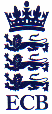 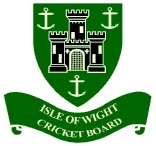 ANNUAL GENERAL MEETINGMonday 20th December 2021 7.00pm @ Newclose CCG                      Apologies for absenceMinutes of the 2020 AGMMatters Arising from the previous minutesAnnual Management Report by the Chairman Distribution of IWCB Annual Accounts for the year ending 30th September 2021Appointment of AuditorElection of Directors Brief statement on ECB commitment to Equality, Diversity & InclusivityDate of the next AGM